En la Ciudad de Cabo San Lucas, del Municipio de Los Cabos del Estado de Baja California Sur, siendo las 09:30 horas del día 26 de octubre de 2021, en las oficinas del Fideicomiso, se llevó a cabo la QUINGENTÉSIMA TRIGÉSIMA SEGUNDA REUNIÓN DEL SUBCOMITÉ DE OBRAS del Fideicomiso de Obras de Infraestructura Social de Los Cabos, bajo el siguiente:  ORDEN DEL DIALISTA DE ASISTENCIA.  INSTALACIÓN DEL QUÓRUM.APROBACIÓN DEL ORDEN DEL DÍA.COMENTARIOS A LA MINUTA ANTERIOR (EFECTUADAS PREVIAMENTE VÍA CORREO ELECTRÓNICO) – FIRMA.INFORMES DE TRABAJO.         				                               PROYECTO INTEGRAL CONSTITUYENTES EN CSL.                                                             Coordinador de Obras.                                                               UNIDAD TERRITORIAL III, 2ª ETAPA – PROYECTO EJEC. RECUBRIMIENTO DE TALUDES “EL TEJÓN”SE ENCUENTRA EN ETAPA DE REVISIÓN TÉCNICA LA INFORMACIÓN CORRESPONDIENTE AL PERMISO Y SOLICITUD DE CONCESIÓN EN EL ÁREA TÉCNICA DE LA DIRECCIÓN LOCAL DE CONAGUA.LA SINDICATURA SE ENCUENTRA DANDO SEGUIMIENTO AL TEMA.PLAN DE TRABAJO FOIS 2020		   Coordinador de ObrasPROYECTO EJEC. PAVIMENTACIÓN VADO SANTA ROSA, EN SJC. (SINDICATURA – FIFONAFE).SE ACORDÓ QUE EL TEMA QUEDARÁ EN ORDEN DEL DÍA Y SOLO SE INFORMARÁ CUANDO EXISTAN AVANCES SUSTANCIALES.LA SINDICATURA SE ENCUENTRA DANDO SEGUIMIENTO AL TEMA.PLAN DE TRABAJO FOIS 2021	   Coordinador de ObrasPROYECTO EJEC. PAVIMENTACIÓN CALLE TIBURÓN, EN CSL. (SE LLEVÓ A CABO JUNTA TÉCNICA PARA SEGUIMIENTO DE AVANCES)OBRAS OOMSAPAS 2021	            Coordinador de Obras.                                                               Rehabilitación Planta Potabilizadora: Colonia Vista Hermosa en San José del cabo, B.C.S.                         Rehabilitación Tanque de 3,000 M3 en Cabo Bello y Rehabilitación de Cárcamo de Rebombeo de Agua Potable, Fracc. El Tezal en CSL.Rehabilitación de Cárcamo de rebombeo de agua potable Col. Matamoros y Rehabilitación de Tanque de en medio Col. Arcoíris; en CSL.Rehabilitación de tanque de 1,000 m3 en Colonia Lomas del Sol, rehabilitación de estación de bombeo #2 Brisas del Pacífico, rehabilitación de estación de bombeo #3 y rehabilitación de cárcamo de rebombeo Palmas, en CSL.Rehabilitación de tanque y cárcamo de rebombeo Colonia Jardines, CSL.SEGUIMIENTO DE ACUERDOS.REUNIÓN CON SECRETARIO DE SEPUIM – 25 DE OCTUBRE DEL PRESENTE.ASUNTOS GENERALESCLAUSURAPunto Uno.  Lista de Asistencia. Se pasó la lista de asistencia, la cual forma parte de la presente acta.Punto Dos. Instalación del Quórum Legal. Se determina que existe quórum legal para la celebración de la reunión.Punto Tres. Aprobación del Orden del Día. Se aprueba el orden del día.Punto Cuatro. Firma Minuta Anterior (enviada previamente por correo). Punto Cinco. Informes de TrabajoAsistieron a la Reunión de trabajo:___________________________________________________________________________________________________ASISTENCIA VIRTUAL_______________________________________________________________________________________Miguel A. Hernández Vicent – Gob. Del EstadoFernando Patiño Romero – Gob. Del EstadoHilda Arras Rueda - Consejo CoordinadorOscar Olea Mendívil – Gob. MunicipalTeresa Hernández Márquez– SindicaturaLuis Contreras Castro – Gob. MunicipalGilberto Lira Garces - Colegio de IngenierosElisa Araos Arras - Asociación de HotelesDavid Torres Mendoza - Contraloría del EstadoPROYECTO INTEGRAL CONSTITUYENTES EN CSL.STATUS CONAGUA – SIN AVANCE. Seguimiento: La representante de la Sindicatura informa que se tiene programada el día de hoy una reunión con los representantes de CONAGUA para seguimiento de los temas pendientes.PLAN DE TRABAJO 2021.PROYECTO EJECUTIVO DE LA CALLE TIBURÓN EN CSL.Seguimiento: El coordinador de obras informa a los integrantes del Subcomité que se llevó a cabo junta técnica el 21 de octubre para revisión de avances.CONCLUSIONES DE JUNTA TÉCNICA: Se determina viable autorizar al Proyectista el nivel de la rasante que presentó como propuesta técnica, así como el diseño del cruzamiento peatonal. Se revisará el proyecto desarrollado con estos puntos en junta técnica.OBRAS OOMSAPAS 2021El coordinador de obras informa a los integrantes del Subcomité que se llevó a cabo recorrido de las obras con los contratistas quienes han iniciado con los trabajos de revisión de los componentes existentes y limpieza del área. Asimismo, se informa que ya presentaron facturas correspondientes a los anticipos para la elaboración de los equipos con lo que comprueban el buen uso del anticipo otorgado. Se estable un aproximado de 40 días para la elaboración y entrega. Se programa inicio de instalaciones en la tercera semana de noviembre.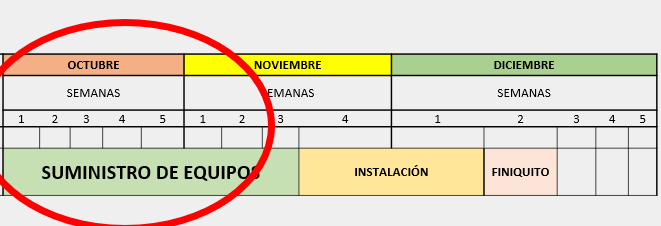 SEGUIMIENTO DE ACUERDOS – REUNIÓN CON SECRETARIO DE SEPUIM.La secretaria técnica del Fideicomiso informa que se el día de ayer lunes 25 de octubre se llevó a cabo junta de trabajo con el Secretario de SEPUIM en las oficinas del Secretario en la Ciudad de La Paz, B.C.S. en donde se le presento las acciones que ejecuta este Fideicomiso así como la cartera de obras con el propósito de que se sumen a la ejecución de las obras contempladas en dicha cartera.Punto Siete. Clausura. No habiendo más asuntos que tratar, se da por terminada la presente reunión siendo las 09:57 horas.